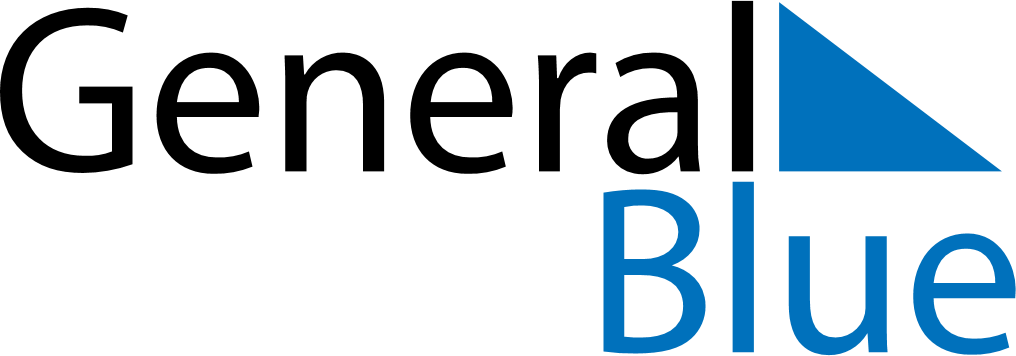 March 2027March 2027March 2027March 2027SingaporeSingaporeSingaporeSundayMondayTuesdayWednesdayThursdayFridayFridaySaturday12345567891011121213Hari Raya Puasa14151617181919202122232425262627Good FridayGood Friday28293031